Bitte die Informationen zu den Zusatzstoffen und Allergen auf gesonderten Blatt beachten!MittagessenSpeiseplan vom 09.07.18 bis 13.07.18MittagessenSpeiseplan vom 09.07.18 bis 13.07.18MittagessenSpeiseplan vom 09.07.18 bis 13.07.18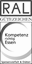 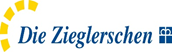 KindergerechtesBewusst Gesund *Bewusst Gesund *Menü 3 VegetarischMontagMontag Putengulasch, fruchtig1,a,g,j 
Reis
Buntes Gemüse1,gNudelauflauf mit Champignon2,3,5,a,a1,c,g,l 
Tomatensauce
Buntes Gemüse1,gMontag Kirschjoghurtg  Kirschjoghurtg  Kirschjoghurtg  Kirschjoghurtg DienstagDienstagBackcamemberta,a1,g 
Preiselbeeren
Ciabattaa,a1,a3
Gurkensalat1,3,4,5,9,g,l 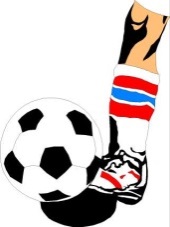 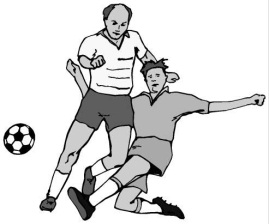 DienstagObstObstObstObstMittwochMittwochHähnchenkeule gegrillta,a1,f 
Zigeunersauce9,a,a1,a3,f,i
Reis Bunter Salat
Joghurt-Dressing1,4,g,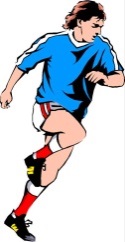 ,Kartoffel-Gemüsegratin3,g 
Paprikasoßea,a1,a3,f,i Blattsalat
Joghurt-Dressing1,4,g,jMittwochEis 1,g,aEis 1,g,aEis 1,g,aEis 1,g,aDonnerstagDonnerstagLasagne (Rind)1,a,a1,c,g  Grüner Salat
Kräuter-Sahnedressing1,4,gGemüse-Lasagnea,a1,c,g  Grüner Salat
Kräuter-Sahnedressing1,4,gDonnerstagFrisches Obst Frisches Obst Frisches Obst Frisches Obst FreitagFreitagSeelachs panierta,a1,d,g,j 
Zitronensauceg
Spinatnudelna,a1,c
Essig-Öl-Dressing1,4,l
Tomatensalat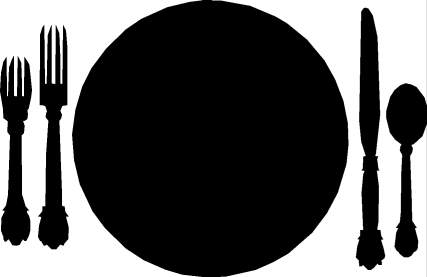 FreitagDessert Corny Schokoa,a1,a3,a4,e1,g Dessert Corny Schokoa,a1,a3,a4,e1,g Dessert Corny Schokoa,a1,a3,a4,e1,g Dessert Corny Schokoa,a1,a3,a4,e1,g 